«Мониторинг ( оценки эффективности и результативности) выполнения муниципального задания на оказание муниципальной услуги (выполнение работ) и планы мероприятий по решению выявленных проблем» в сфере средств массовой информации.Наименование муниципальной услуги: «Публикация официальной и иной информации»Оценка выполнения муниципального задания на оказание муниципальных услуг по критерию «полнота использования бюджетных средств на выполнение муниципального задания на оказание муниципальных услуг»К1 = 17 080,7 тыс. рублей / 17 080,7 тыс. рублей * 100 = 100  Оценка выполнения муниципального задания на оказание муниципальных услуг по критерию«количество муниципальных услуг»К2 = 1 /1 * 100 = 100 Оценка выполнения муниципального задания на оказание муниципальных услуг по критерию «качество оказания муниципальных услуг»К3 = 300 / 3 = 100 Оценка выполнения муниципального задания на оказание муниципальных услуг по критерию «объемы оказания муниципальных услуг»К4 = 346 / 4 = 87 Итоговая оценка эффективности и результативности выполнения муниципального задания на оказание муниципальных услугОЦитог = 387 / 4 = 97Пояснительная запискаПри расчете оценки выполнения муниципального задания на оказание муниципальных услуг по критерию «объемы оказания муниципальных услуг» МБУ «Редакция районной газеты «Новости Приобья» не выполнено муниципальное задание в полном объеме, согласно формуле расчета данного показателя:Оценка выполнения муниципального задания на оказание муниципальных услуг по критерию «объемы оказания муниципальных услуг»К4 = 346 / 4 = 87 В связи с низким показателем интерпретацией оценки выполнения муниципального задания на оказание муниципальных услуг по критерию «объемы оказания муниципальных услуг» в 2014 и во избежание повторения сниженного показателя в 2015 году МБУ «Редакция районной газеты «Новости Приобья» будут проведены мероприятия по повышению данного показателя:- планируем изменить методику  по увеличению количества подписчиков и увеличению объемов тиража газет, по увеличению рекламодателей.      Значение К1      Интерпретация оценки   95 %   = 100 %   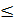 Муниципальное задание выполнено в полном объемеЗначение К2Интерпретация оценки95% ≤ К2≤ 100%Муниципальное задание выполнено в полном объемеНаименованиепоказателяЗначение, утвержденное в муниципальном задании на 2014Фактическое значение за 2014Оценка Доля внештатных авторов от общего количества корреспондентов00100Количество (отсутствие) жалоб и нареканий со стороны потребителей муниципальной услуги00100Число лауреатов журналистских премий55100Всего:300Значение К3Интерпретация оценки95% ≤ К3≤ 100%Муниципальное  задание выполнено в полном объемеНаименованиепоказателяЗначение, утвержденноев муниципальном заданиина 2014Фактическое значение за 2014ОценкаТираж газеты6000446774Количество подписчиков5900441274Количество газет15014798Количество рекламодателей8585100Всего346Значение К4Интерпретация оценки95% ≤ К4≤ 100%Муниципальное задание выполнено не в полном объемеЗначение оценкиИнтерпретация оценки95% ≤ ОЦитог ≤ 100%Муниципальное задание выполнено в полном объемеНаименованиепоказателяЗначение, утвержденноев муниципальном заданиина 2014Фактическое значение за 2014ОценкаТираж газеты6000446774Количество подписчиков5900441274Количество газет15014798Количество рекламодателей8585100Всего346Значение К4Интерпретация оценки95% ≤ К4≤ 100%Муниципальное задание выполнено не в полном объеме